Consorzio 6 Toscana Sud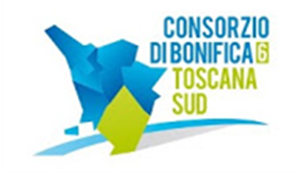 Viale Ximenes n. 3 – 58100 Grosseto - tel. 0564.22189     bonifica@pec.cb6toscanasud.it   -   www.cb6toscanasud.it     Codice Fiscale  01547070530  DIRETTORE GENERALEDecreto  N.  128 – Data Adozione  17/03/2016Atto Pubblicato su Banca Dati escluso/i allegato/i OGGETTO: Approvazione in linea tecnica Progetto di cui alla “PERIZIA n° 070 - CONVENZIONE PER L'ESECUZIONE DI INTERVENTI DI MANUTENZIONE ORDINARIA SU OPERE DI II^ CATEGORIA DEL RETICOLO DI GESTIONE DI COMPETENZA DEL CONSORZIO DI BONIFICA 6 TOSCANA SUD” - dell’ importo di € 445.000,00”- Numero proposta:   -DECRETO DEL DIRETTORE  GENERALE N. 128 DEL  17 MARZO 2016L’anno duemilasedici il giorno 17 (diciassette) del mese di marzo alle ore 10.00 presso la sede del Consorzio in Grosseto, viale Ximenes n. 3IL DIRETTORE GENERALEVista la Legge Regionale n. 79 del 27/12/2012 aggiornato al 02/03/2016 ed in particolare l’Art. 21 che affida la struttura operativa e tecnico amministrativa dell’Ente al Direttore Generale, con il compito di organizzarla e controllarla;Visto il Decreto del Presidente n. 223 del 22/02/2015 con il quale è stato assunto l’Arch. Fabio Zappalorti con la qualifica di Direttore Generale del Consorzio 6 Toscana Sud a far data dal 01/02/2015; Visto il vigente Statuto Consortile approvato con delibera n. 6 dell’Assemblea consortile, seduta n. 2 del 29/04/2015 (pubblicato sul B.U.R.T  parte seconda n. 20 del 20/05/2015 Supplemento n. 78) ed in particolare l’art. 38 comma 1 che affida al Direttore Generale la struttura operativa e tecnico amministrativa definita dal Piano di Organizzazione Variabile e l’art. 38 comma 3 lettera o) che individua tra le funzioni del Direttore Generale quella di individuare i responsabili unici del procedimento ai sensi del D.lgs. 12 aprile 2006, n. 163 e i responsabili dei vari procedimenti tecnico/amministrativi ai sensi della L. 241/1990;Visto il D.lgs. 12 aprile 2006, n. 163 “Codice dei contratti di lavori, servizi e forniture;Visto il D.P.R. 5 ottobre 2010, n. 207 “Regolamento di esecuzione e attuazione del Decreto Legislativo n. 163/2006;Vista la L.R. 13 luglio 2007, n. 38 “Norme in materia di contratti pubblici e relative disposizioni sulla sicurezza e regolarità del lavoro” e successive modifiche ed integrazioni;Vista la L. 241/1990 “Nuove norme in materia di procedimento amministrativo e di diritto di accesso ai documenti amministrativi”;Visto il Piano di Organizzazione Variabile (POV) del Consorzio 6 Toscana Sud approvato con deliberazione dell’Assemblea n. 13 nella seduta n. 3 del 24/09/2015 che individua l’articolazione della struttura operativa e tecnico amministrativa del Consorzio;Visto il Decreto del Direttore Generale n. 209 del 28/12/2015 di nomina a Direttore dell’Area Studi e Progettazione, mediante assegnazione a mansioni superiori con decorrenza 1 gennaio 2016, del dipendente Ing. Roberto Tasselli già avente funzione di coordinamento del personale dell’area come da Decreto del Direttore Generale n. 108 del 05/10/2015;Visto la Delibera della Regione Toscana n. 119 del 23/02/2016 con la quale di si approva lo schema di Convenzione tipo tra la Regione Toscana ed i Consorzi di Bonifica dove si stabilisce anche che entro il 31 marzo 2016 i Consorzi di Bonifica devono trasmettere agli Uffici del Genio civile territorialmente competente lo schema di Convenzione completa di tutte i dati, compresi gli importi economici necessari all’esecuzione dei lavori.Vista la volontà da parte del Consorzio 6 Toscana Sud di sottoscrivere la suddetta convenzione con la Regione Toscana per le manutenzione ordinaria delle opere idrauliche classificate in II^ categoria Idraulica;Considerata la necessità di redigere un progetto denominato “PERIZIA n° 070 - CONVENZIONE PER L'ESECUZIONE DI INTERVENTI DI MANUTENZIONE ORDINARIA SU OPERE DI II^ CATEGORIA DEL RETICOLO DI GESTIONE DI COMPETENZA DEL CONSORZIO DI BONIFICA 6 TOSCANA SUD” - dell’importo di € 445.000,00;Visto che per tale intervento l’Area Studi e Progettazione dovrà procedere alla realizzazione di un'unica Perizia con analisi dei costi, per dare corso alla stipula della convenzione;Che il Consorzio dovrà procedere alle necessarie variazioni di bilancio per poter stipulare la suddetta convenzione e successivamente attuarne i contenuti;Visto il Decreto del Direttore n° 126 del 14/03/2016, con il quale si nomina Responsabile Unico del Procedimento ( RUP ) per i lavori di cui alla “PERIZIA N° 070 - CONVENZIONE PER L'ESECUZIONE DI INTERVENTI DI MANUTENZIONE ORDINARIA SU OPERE DI II^ CATEGORIA DEL RETICOLO DI GESTIONE DI COMPETENZA DEL CONSORZIO DI BONIFICA 6 TOSCANA SUD” - dell’ importo di € 445.000,00 ” l’Ing. Roberto Tasselli secondo quanto disposto dal D.lgs. 163/2006 e dal P.O.V. del Consorzio;Visto il Decreto del Direttore n.127 del 15/03/2016, con il quale si nomina il gruppo di lavoro per la suddetta Perizia;Visto il Decreto del Presidente n.16 del 15/03/2016, con il quale si approva il Documento Preliminare alla Progettazione redatto il giorno 15/03/2016 dal Responsabile Unico del Procedimento l’Ing. Roberto Tasselli, relativo ai lavori di cui alla PERIZIA N° 070; Visto il progetto redatto dall’Area Studi e Progettazione denominato “PERIZIA N° 070 - CONVENZIONE PER L'ESECUZIONE DI INTERVENTI DI MANUTENZIONE ORDINARIA SU OPERE DI II^ CATEGORIA DEL RETICOLO DI GESTIONE DI COMPETENZA DEL CONSORZIO DI BONIFICA 6 TOSCANA SUD” - dell’ importo di € 445.000,00” in data 15/03/2016 composto dai seguenti elaborati:Viste le disposizioni di cui al D.lgs. 163/2006 s.m.i., del D.P.R. 207/2010 s.m.i. e del D.lgs 81/2008 s.m.i.;DECRETADi approvare in linea tecnica il progetto denominato “ PERIZIA N° 070 - CONVENZIONE PER L'ESECUZIONE DI INTERVENTI DI MANUTENZIONE ORDINARIA SU OPERE DI II^ CATEGORIA DEL RETICOLO DI GESTIONE DI COMPETENZA DEL CONSORZIO DI BONIFICA 6 TOSCANA SUD” - dell’ importo di € 445.000,00” in data 15/03/2016  composto dai seguenti elaborati:IL DIRETTORE GENERALE(Arch. Fabio Zappalorti)A-RELAZIONE GENERALEC-ELABORATI GRAFICI:C.1-Corografia generale interventi- 1:100.000C.2-Planimetria nette 1 di 5 - 1:10.000C.3-Planimetria nette 2 di 5 - 1:10.000C.4-Planimetria nette 3 di 5 - 1:10.000C.5-Planimetria nette 4 di 5 - 1:10.000C.6-Planimetria nette 5 di 5 - 1:10.000F-PIANO DI SICUREZZA SOSTITUTIVOG-COMPUTO METRICO ESTIMATIVO E QUADRO ECONOMICOH-CRONOPROGRAMMAI-ELENCO PREZZII.1 -Analisi dei prezziL-DISCIPLINARE PER L'ESECUZIONE DEI LAVORI A-RELAZIONE GENERALEC-ELABORATI GRAFICI:C.1-Corografia generale interventi- 1:100.000C.2-Planimetria nette 1 di 5 - 1:10.000C.3-Planimetria nette 2 di 5 - 1:10.000C.4-Planimetria nette 3 di 5 - 1:10.000C.5-Planimetria nette 4 di 5 - 1:10.000C.6-Planimetria nette 5 di 5 - 1:10.000F-PIANO DI SICUREZZA SOSTITUTIVOG-COMPUTO METRICO ESTIMATIVO E QUADRO ECONOMICOH-CRONOPROGRAMMAI-ELENCO PREZZII.1 -Analisi dei prezziL-DISCIPLINARE PER L'ESECUZIONE DEI LAVORI Parere di Regolarità TecnicaIl sottoscritto Ing. Roberto Tasselli in qualità di Direttore dell’Area Studi e Progettazione esprime sul presente Decreto il parere, in ordine alla sola Regolarità Tecnica: FAVOREVOLEFirmato Ing. Roberto TasselliATTESTATO DI PUBBLICAZIONEIl sottoscritto Direttore dell’Area Amministrativa certifica che il presente Decreto viene affissa all’Albo pretorio del Consorzio a partire dal 17.03.2016, ai fini di pubblicità e conoscenza.Il Direttore Area AmministrativaFirmato Dott. Carlo Cagnani